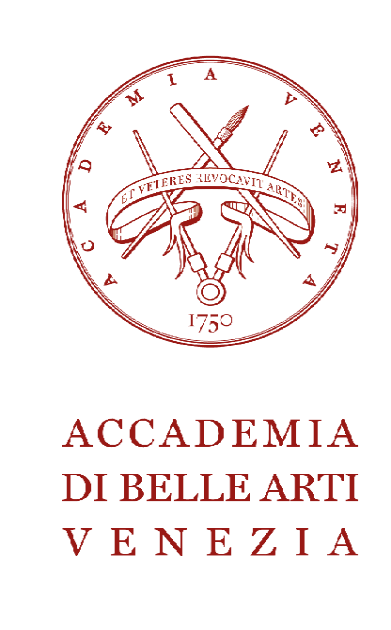 Allegato A - DOMANDA DI AMMISSIONE ALLA SELEZIONE PER IL RECLUTAMENTO DI MODELLI VIVENTI – PROCEDURA A.A. 2023/24Il/la sottoscritt_ 	nato/a a 	prov. 	il 	residente a 	prov. 	via 	con domicilio a 	prov. 	via	 (da compilare se il domicilio è diverso dalla residenza)telefono	 e-mail 	CHIEDEdi essere ammesso alla selezione per il reclutamento di modelli viventiA tal fine dichiara:di essere cittadin_ di uno dei Paesi della Comunità Europea;di essere iscritt_ nelle liste elettorali del Comune di 	di non aver riportato condanne penali e di non avere carichi penali pendenti;di non essere a conoscenza di essere sottoposto a procedimenti penali;di godere dei diritti civili e politici;di non essere studente iscritto all’Accademia di Belle Arti di Venezia;di aver letto, compreso e di accettare integralmente le disposizioni contenute nel bando di selezione pubblicato dall’Accademia di Belle Arti di Venezia di essere disposto a prestare in caso di conferimento dell’incarico l’attività di posa anche in condizioni di nudo integrale, a richiesta del docentedi aver prestato il seguente servizio presso le Accademie di Belle Arti e i Licei Artistici dello Stato in qualità di modello vivente:dal 	 al 	 presso 	 dal 	al 	 presso 	 dal 	 al 	presso 	 dal 	 al 	 presso 	 dal 	al 	 presso 	 dal 	 al 	presso 	dal 	 al 	presso 	 dal 	al 	presso 	Allega:[luogo e data], 	(firma)Il/La sottoscritto/a, preso atto dell’informativa, ai sensi dell’art. 13 del D. Lgs. n. 196/2003 e del GDPR – Regolamento EU 2016/679, autorizza il trattamento dei propri dati personali nei termini specificati nel bando e la pubblicazione sul sito web dell’Accademia di Belle Arti di Venezia https://www.accademiavenezia.it/ il proprio nominativo all’interno dell’elenco degli aspiranti modelli viventi.				(firma)Dorsoduro, 42330123 VeneziaT. +39.041.2413752F. +39.041.5230129www.accademiavenezia.it accademiavenezia@pec.itCod. Fisc.: 80013420270